Enlightenment Philosopher Song AssignmentObjective: To apply your understanding of Enlightenment ideas and interpret them through modern day songs. 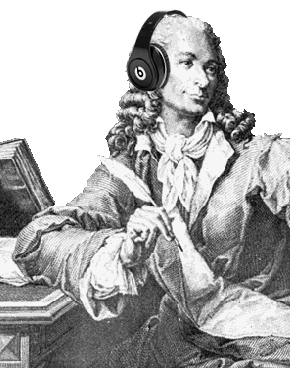 Procedure: You are to select any modern song that you feel best represents the ideas of one of the Enlightenment philosophers.  After selecting a song you are to print out the lyrics of the song and change a majority of them to better reflect the ideas of your philosopher.  (Remember Songs should be School Appropriate)Final Product: Your final project must meet the following requirements (20 pts)Original Song Title/New Song TitleArtist or Writer of the songName of Philosopher Origin Lyrics Your changed lyrics to the song Bonus Opportunity:  Any students willing to perform their song in front of the class will receive up to 5 bonus points